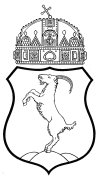 HIRDETMÉNYÉrtesítem Kecskemét város lakosait és partnereit, hogy Kecskemét Megyei Jogú Város Közgyűlése 227/2014. (IX.4.) határozatával elfogadott Kecskemét Megyei Jogú Város Integrált Településfejlesztési Stratégiájának (továbbiakban: ITS) módosítását Kecskemét Megyei Jogú Város Közgyűlése 2017. október 26-án tárgyalta és a 218/2017. (X.26.) határozatával elfogadta.Az ITS egy olyan 7-8 évre szóló stratégiai szemléletű, a város középtávú fejlesztéseit megalapozó stratégiai illeszkedési- és programdokumentum, melynek célja a fenntartható városfejlesztés érdekében a valós társadalmi, gazdasági, műszaki és környezeti szükségletek feltárása, valamint a város versenyképességének hosszú távú biztosítása, harmonikus és értékalapú fejlődésének kialakítása.A stratégiai dokumentum módosításának szükségességét – az elmúlt három évben – a városban elindult fejlesztések, az új beruházási igények és szükségletek, a fejlesztéspolitikai eszközök változásai, s a fejlesztési források (hazai és uniós) rendelkezésre állása tették fontossá és időszerűvé.A felülvizsgálati munka első szakaszában széleskörű partnerségi egyeztetés keretében az adatgyűjtéssel elsősorban a partnerek körében jelentkező szükségletek és igények, valamint az előkészítés alatt álló fejlesztések felmérése történt meg.A beérkezett társadalmi igények, illetve fejlesztési elképzelések, projektek összegyűjtésével és rendszerezésével egy időben elkészült a városfejlesztés irányait, céljait és sikerességét meghatározó belső adottságok feltárása, továbbá a 2014-ben megfogalmazott városfejlesztési célok felülvizsgálata.Megvalósult a stratégiai, tematikus, valamint horizontális fejlesztési célok felülvizsgálata, a tematikus és a területi célok közötti összefüggések bemutatása, a városfejlesztési körzetek lehatárolásának és jellemzésének áttekintése, továbbá a stratégiai célok és projektek közötti összefüggések feltárása.A dokumentum részletesen bemutatja a legfontosabb városi programcsoportok, a tervezett programok, a különböző projekttípusok (kulcs-, akcióterületi-, hálózatos-, integrált), továbbá a fejlesztési akcióterületek (12 db) lehatárolását, aktualizálását, ezen belül az akcióterületen tervezett konkrét beavatkozásokat. A fejlesztésekhez kapcsolódóan külön ismerteti a megvalósítás lehetséges szereplőit, az ütemezést, a beruházások forrásait, valamint a tervezett városi projektek – 2014-2020-as európai uniós tervezési időszakban – különböző (ágazati és területi) operatív programokhoz történő illeszkedését is.A módosult és kiegészült a stratégia külső és belső összefüggéseinek elemzése, megtörtént a stratégia megvalósíthatóságának főbb kockázatainak aktualizálása, a megvalósítás szervezeti kereteinek meghatározása, a településközi koordináció mechanizmusainak rögzítése és a tervezett monitoring feladatok részletezése.A dokumentum részeként, a Központi Statisztikai Hivatal adatai alapján felülvizsgálatra és átdolgozásra került az Anti-Szegregációs Program, amely bemutatja a város szegregált és szegregáció által leginkább veszélyeztetett területeit, azok azonosítását, területi és társadalmi jellemzésüket, továbbá a szegregáció elleni harc legfontosabb tervezett beavatkozásait, lehetséges programjait.Az elkészült ITS, mint Kecskemét városának stratégiai programdokumentuma, nem csak a már uniós és kormányzati támogatással rendelkező projekteket mutatja be, hanem egy lényegesen bővebb fejlesztési igénylistát, amely magába foglalja az önkormányzati elképzeléseken kívül, a különböző városi (közigazgatási, egészségügyi, egyházi és egyéb civil, stb.) szervezetek, intézmények (pl. egyetem, kutatóintézetek, hivatalok) és vállalkozások tervezett projektjeit is.A hatályos ITS dokumentum a kecskemet.hu honlapon az alábbi menüpont alatt elérhető:www.kecskemet.hu/önkormányzat/városfejlesztés/városfejlesztési koncepciók/Integrált Településfejlesztési Stratégia/Integrált Településfejlesztési Stratégia 2017 évi módosítása (jóváhagyva 218/2017.(X.26.) határozattal)vagy http://kecskemet.hu/?r=20180601&l= A stratégiai dokumentum előkészítésével, egyeztetésével összefüggő részletes dokumentációt a közgyűlési döntés előterjesztése és mellékletei tartalmazzák, mely a kecskemet.hu oldalon az alábbi menüpont alatt elérhető:www.kecskemet.hu/önkormányzat/közgyűlés/meghívók, előterjesztések/2017. október 26./3. napirendi pont.Ezúton is köszönöm a város lakosságának és partnereinknek a stratégiai dokumentum elkészítéséhez nyújtott támogatását! Egyben szeretném kérni konstruktív együttműködésüket és közreműködésüket az ITS-ben foglalt programok megvalósítása érdekében, hogy Kecskemét európai léptékben is sikeres, megújulóképes, ugyanakkor hagyományaira és értékeire büszke, nyitott, fenntartható és élhető várossá válhasson!Kecskemét, 2017. november 6.	Szemereyné Pataki Klaudia	polgármesterÜgyiratszám: 10071- 116/2017.